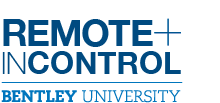 Keep Learning | Setting Boundaries for SuccessTo set yourself up for success in a new working/learning environment, advocate boundaries for yourself, not just in regards to relationships but also set boundaries with your time and space.  Setting Boundaries with Parents, Caregivers & Other Household Members Proactively discuss scheduling for expectations around work time vs off- time (eg, class/group meetings fall during dinner time)   Advocate with “I” statements – start sentences with “I” such as I feel or I needAvoid starting sentences with “You” as that language may escalate conflict. Communicate proactively with those in your shared space about what a closed door means / when you need privacy.  Consider their perspective:  Have you grown / changed since you last lived with them? How can you best introduce and present the “new” you?   Identify your own triggers or personal limits and communicate them when you are calm. Setting Boundaries with FriendsDedicate time for yourself Set times to connect with your friends and times where you are not disturbed Talk about how often you would like to connect via text, group chat or facetimeAs we all adapt, listen to your friends and family members concerns, but don’t take on their worries. Refer to helpful resources instead.Build a wide support network for yourself and encourage others to do so as well.  Setting Boundaries with Your SpaceAs much as possible, set certain spaces for each of the following activities: Schoolwork (class, studying, homework)  Sleep  Relaxation / hobbies / play / virtual socialization Connection with othersSetting Boundaries with Your TimeSchedule when you will do schoolwork (start and end times) Adhere to a good sleep/wake schedule--Keep bedtime protected for sleep Schedule video chats with friends that are supportive of your class and sleep schedule. Since you will be spending more time online, try to set times in your schedule to be screen free in order to support your well-being and protect yourself from eye strain. 